King Street Primary & Pre - SchoolHigh Grange Road SpennymoorCounty DurhamDL16 6RA                                                                                                                                         Telephone: (01388) 816078Email: kingstreet@durhamlearning.net         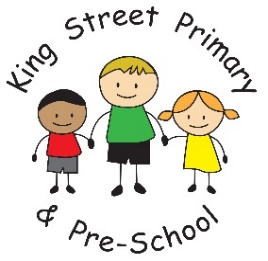 																			08/03/19Dear Parent/Carer, What a wonderful exciting week we have had! On Monday our Year 6 children had a fabulous time visiting the Botanical Gardens in Durham, followed by an eventful visit to Silksworth ski slope on Tuesday. Curling Event We are pleased to announce we won the Curling event that took place this week. Medals were given and we are now going to be in the finals!! I’m sure you will join me in congratulating all our children who took part, well done!! Mother’s Day Strawberry Tea Thank you to our lovely Mothers, Grandparents and Carers for attending our Strawberry Tea this afternoon. We had an overwhelming response to this event and children love to spend quality time with you, we hope you enjoyed it too.  I would also like to thank all of our staff for helping to organise the event, I’m sure you will agree they have worked extremely hard and also a very big thank you to Mr Meat for providing us with the Scones. World Book Day On Thursday it was World Book Day and to celebrate both children and staff took part by dressing up for the day. It was wonderful to see so many fabulous costumes.Y6 Ski Trip For those parents who have children going on the Ski Trip we have now set up a Facebook Group where we will share their experiences with you and keep you updated on what they are doing. If you have not yet added yourself to the group please do so, it is a great way to keep in touch, parents of the children who went last year gave us very positive feedback about how they loved to see how much fun the children were having. Comic Relief Friday 15th March is Comic Relief (Red Nose Day). Children can dress down and wear red noses if they wish to do so. Please make your own donation on line or by text directly to comic relief. School will not be collecting any cash on their behalf. Pop Bottles If you have any empty 2 litre pop bottles with straight sides, please can you bring them to school. Mr Bell is nearly at the end of making his eco-friendly greenhouse. Mr Colling is also in need of bottle lids as part of Science Week, we would be extremely grateful if you have any could you bring them to school next week. LitterA reminder to please ensure that no litter is left on the school premises. It has been noted that empty drink cans have been found on the EYFS play area which as you can imagine is dangerous for our children. AttendanceWell done to Year 4 who had the highest attendance this week with 99%! The overall school attendance this year is 94.8% while this week it has been 95.8%. 2 classes were perfectly punctual this week and 414 minutes were lost due to lateness.  Your SincerelyMrs J BromleyHead Teacher Table of attendance figuresTable of attendance figuresTable of attendance figuresTable of attendance figuresPercentageDays AbsenceCommentAchievementAbove 97%Less than 6 days absence per yearExcellent AttendanceThese children will almost certainly achieve their full potential in school95-96%10 days absence per yearMissing 2 weeks of school every yearThese children are likely to achieve but could still improve their attendance!90% - 94%19 days absence per yearMissing one month of school every yearThese children will find it hard to achieve their best in school85% - 89%29 days absence per yearMissing six weeks of school every yearThese children will find it very difficult to keep up with work in school and are unlikely to achieve their potential80% - 84%38 days absence per yearMissing a year of school over the time spent in primary educationThese children will find it almost impossible to keep up with their work.